PROPUESTALas Administraciones Miembros de la APT proponen la fusión de la Resolución 17 y la Resolución 32 de la CMDT y la supresión de esta última a fin de que la ejecución Iniciativas Regionales del UIT-D se rija por una única Resolución armonizada.MOD	ACP/22A10/1RESOLUCIÓN 17 (Rev. )jecución en los planos nacional, regional, interregional y mundial 
de las iniciativas aprobadas por las regiones1La Conferencia Mundial de Desarrollo de las Telecomunicaciones (),considerandoa)	que las telecomunicaciones/tecnologías de la información y la comunicación (TIC) siguen constituyendo uno de los elementos más importantes para el crecimiento de las economías nacionales y la protección del medio ambiente;b)	que la redes y servicios de telecomunicaciones aptas para el desarrollo sostenible es un elemento fundamental para el desarrollo de las naciones con la mejora de la situación social, económica, financiera y cultural de los Estados Miembros;)	la necesidad de coordinar y armonizar los esfuerzos encaminados a desarrollar la infraestructura de las telecomunicaciones a nivel nacional, regional, interregional y mundial;)	que el liderato político que poseen los Estados Miembros de la UIT es necesario para definir una noción nacional unificada de sociedad conectada, que comprenda a todas las partes interesadas;)	el compromiso de los Estados Miembros de la UIT en promover el acceso a las TIC a precios asequibles, prestando especial atención a los sectores menos favorecidos,teniendo en cuentaa)	la importancia vital de las iniciativas para el desarrollo de las telecomunicaciones, aprobadas por todas las conferencias regionales de desarrollo, así como por las reuniones preparatorias de la presente Conferencia;b)	que el Programa de las Naciones Unidas para el Desarrollo (PNUD) y otras instituciones financieras internacionales no suministran fondos suficientes para la realización de tales iniciativas;)	los logros de las iniciativas Conectar al Mundo impulsadas por el Sector de Desarrollo de las Telecomunicaciones de la UIT (UIT-D);)	los resultados satisfactorios y alentadores logrados por actividades similares, que han ayudado en la cooperación para establecer redes de telecomunicacionesobservandoa)	que la formación de los Centros de Excelencia del UIT-D presta una ayuda considerable a los países en desarrollo con necesidades de conocimientos;)	que las organizaciones regionales pertinentes desempeñan un papel destacado e importante en materia de asistencia a los países en desarrolloresuelve1	que la Oficina de Desarrollo de las Telecomunicaciones (BDT) prosiga la cooperación con las Oficinas Regionales a fin de determinar los métodos y los medios posibles para llevar a cabo las iniciativas aprobadas por las regiones en los planos nacional, regional, interregional y mundial y aproveche al máximo los recursos disponibles de la BDT, así como su presupuesto anual y los fondos del superávit de los eventos TELECOM de la UIT, en particular, asignando una partida presupuestaria equitativa a cada región;2	que la BDT siga ayudando activamente a los países en desarrollo para el establecimiento y la realización de estas Iniciativas, que se especifican en la sección 3 del Plan de Acción de ;3	que los Estados Miembros consideren la contribución en moneda y/o en especie al presupuesto previsto para poner en marcha estas iniciativas y realizar otros proyectos previstos en el marco de estas mismas iniciativas a escala nacional, regional, interregional y mundial;4	que la BDT siga concerta asociaciones con los Estados Miembros, con los Miembros del Sector de Desarrollo y con las instituciones financieras y otras organizaciones internacionales a fin de patrocinar las actividades de realización de estas iniciativas;5	que la BDT ayude a la realización de estas iniciativas en los planos nacional, regional, interregional y mundial, reuniendo en la medida de lo posible las iniciativas con contenido y/u objetivos análogos, e incluyéndolas en el Plan de Acción de ;6	que la BDT, a través de las Oficinas Regionales, recopile todas las experiencias acumuladas en el contexto de la ejecución de las Iniciativas Regionales en cada región, y las ponga a disposición de las otras regiones para identificar sinergias y similitudes que permitan aprovechar mejor los recursos disponibles, utilizando el portal para la ejecución de proyectos en los seis idiomas oficiales de la Unión;7	que la BDT ponga a disposición información sobre iniciativas ejecutadas con éxito por cada una de las regiones a fin de que las demás regiones puedan aprovechar las experiencias y los resultados, iniciativas estas que podrían reproducirse para ahorrar tiempo y recursos al concebir y diseñar proyectos;	que la BDT también canalice las experiencias acumuladas sobre las Iniciativas Regionales a través de las Oficinas Regionales, poniendo a disposición de los Estados Miembros información relacionada con la ejecución, los resultados, las partes interesadas, los recursos financieros utilizados, etc.,exhortaa las organizaciones y agencias internacionales de financiación, a los proveedores de equipo y a los operadores/proveedores de servicios, que contribuyan, total o parcialmente, a financiar esas Iniciativas Regionales adoptadas,encarga al Director de la Oficina de Desarrollo de las Telecomunicaciones1	que adopte todas las medidas necesarias para promover y ejecutar en los planos nacional, regional y mundial las iniciativas adoptadas por las regiones, y en particular las iniciativas similares que se hayan acordado en el plano internacional;	que vele por que las Oficinas Regionales de la UIT desempeñen un papel en la supervisión de la ejecución de las iniciativas aprobadas en su región, y que presenten un informe anual al Grupo Asesor de Desarrollo de las Telecomunicaciones acerca de la aplicación de la presente Resolución;	que vele por que se celebre una reunión anual para cada región a fin de examinar las iniciativas y proyectos regionales de cada región y los mecanismos adoptados para ejecutar las iniciativas y para dar a conocer las necesidades de las distintas regiones, y que pueda celebrarse un foro regional de desarrollo con ocasión de la reunión anual de cada región;	que adopte las medidas necesarias para fomentar consultas con los Estados Miembros en cada región antes de poner en marcha y ejecutar las iniciativas oportunamente aprobadas, con el de establecer prioridades, sugerir asociados estratégicos, formas de financiación, entre otras cuestiones, fomentando así un proceso participativo e integrador para el cumplimiento de los objetivos;	que en consulta y coordinación con los Directores de las Oficinas de Normalización de las Telecomunicaciones y de Radiocomunicaciones, promueva la colaboración de los tres Sectores con objeto de prestar adecuada, eficiente y acordada asistencia a los Estados Miembros en la ejecución de las Iniciativas RegionalesMotivos:	Las Administraciones Miembros de la APT han constatado que la Resolución 17, Ejecución en los planos nacional, regional, interregional y mundial de las iniciativas aprobadas por las regiones, y la Resolución 32, Cooperación internacional y regional para las Iniciativas Regionales, de la CMDT comparten el objetivo común de la coordinación de esfuerzos en relación con la ejecución de Iniciativas Regionales. Existen por tanto las sinergias necesarias para combinarlas en una única Resolución, reconociendo la semejanza entre los conceptos y medidas previstos por ambas Resoluciones.Habida cuenta de lo anterior, conviene asegurarse de que la ejecución de las Iniciativas Regionales del UIT-D se regirá por una única Resolución y que no hay Resoluciones duplicadas, lo que puede causar confusión en los trabajos del UIT-D y /o de la UIT. También hay que tener en cuenta la importancia que reviste la reducción del número de Resoluciones de la CMDT a fin de optimizar los recursos presupuestarios del UIT-D.Dadas las duplicaciones y el solapamiento de conceptos de ambas Resoluciones, las Administraciones Miembros de la APT proponen la fusión y actualización de las Resoluciones 17 y 32 de la CMDT y la supresión de esta última.SUP	ACP/22A10/2RESOLUCIÓN 32 (REV. HYDERABAD, 2010)Cooperación internacional y regional para las Iniciativas RegionalesLa Conferencia Mundial de Desarrollo de las Telecomunicaciones (Hyderabad, 2010),Motivos:	A fin de racionalizar las Resoluciones de la CMDT, las Administraciones Miembros de la APT proponen la fusión y actualización de las Resoluciones 17 y 32 y la supresión de esta última.______________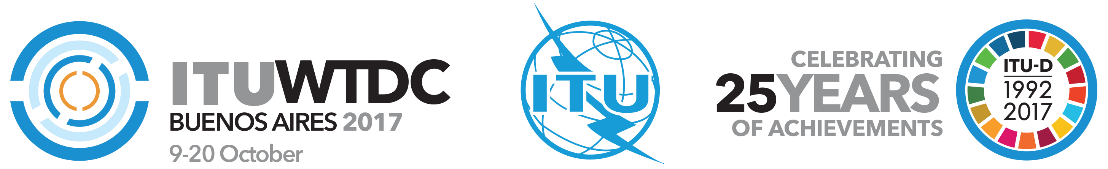 Conferencia Mundial de Desarrollo de las Telecomunicaciones 2017 (CMDT-17)Buenos Aires, Argentina, 9-20 de octubre de 2017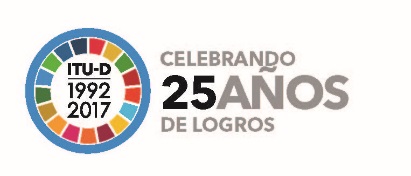 SESIÓN PLENARIASESIÓN PLENARIAAddéndum 10 al
Documento WTDC-17/22-S29 de agosto de 2017Original: inglésAdministraciones de la Telecomunidad Asia-PacíficoAdministraciones de la Telecomunidad Asia-PacíficoAdministraciones de la Telecomunidad Asia-Pacíficorevisión de la resolución 17 de la cmdt – Ejecución en los planos nacional, regional, interregional y mundial de las iniciativas 
aprobadas por las regionesrevisión de la resolución 17 de la cmdt – Ejecución en los planos nacional, regional, interregional y mundial de las iniciativas 
aprobadas por las regionesrevisión de la resolución 17 de la cmdt – Ejecución en los planos nacional, regional, interregional y mundial de las iniciativas 
aprobadas por las regionesÁrea prioritaria:	–	Resoluciones y RecomendacionesResumen:Habida cuenta de la importancia que reviste la reducción del número de Resoluciones de la CMDT para la optimización de los recursos presupuestarios del UIT-D, los Miembros de la APT han examinado e identificado las Resoluciones de la CMDT que se complementan y pueden racionalizarse.En este contexto, se ha constatado que la Resolución 17, "Ejecución en los planos nacional, regional, interregional y mundial de las iniciativas aprobadas por las regiones", y la Resolución 32, "Cooperación internacional y regional para las Iniciativas Regionales", de la CMDT comparten el objetivo de coordinar los esfuerzos en relación con la ejecución de Iniciativas Regionales. Conviene, así, examinar y racionalizar el texto de ambas Resoluciones para garantizar que la ejecución de las Iniciativas Regionales del UIT-D se guía por una Resolución armonizada en lugar de dos.Dado que las Resoluciones se duplican y contienen conceptos solapantes, los Miembros de la APT proponen la fusión y actualización de las  Resoluciones 17 y 32 de la CMDT y la supresión de esta última.Resultados previstos:Fusión y racionalización de la Resolución 17 de la CMDT y supresión de la Resolución 32 de la CMDT, de conformidad con el proyecto de Directrices para la racionalización de las Resoluciones de la CMDT, y ejecución de las Iniciativas Regionales del UIT-D con arreglo a una única Resolución armonizada.Referencias:Informe sobre los trabajos del Grupo por Correspondencia del GADT sobre la racionalización de las Resoluciones de la CMDT y sus Anexos pertinentes (TDAG17-22/DT/8-E):–	En el Anexo 1 se presenta el proyecto de Directrices para la racionalización de las Resoluciones de la CMDT.–	El Anexo 3 contiene un cuadro detallado de correspondencia entre las Resoluciones y Recomendaciones vigentes de la CMDT y las Resoluciones de la PP, los Objetivos del UIT-D y los resultados/productos del UIT-D, con miras a racionalizarlos durante los preparativos de la CMDT-17.Área prioritaria:	–	Resoluciones y RecomendacionesResumen:Habida cuenta de la importancia que reviste la reducción del número de Resoluciones de la CMDT para la optimización de los recursos presupuestarios del UIT-D, los Miembros de la APT han examinado e identificado las Resoluciones de la CMDT que se complementan y pueden racionalizarse.En este contexto, se ha constatado que la Resolución 17, "Ejecución en los planos nacional, regional, interregional y mundial de las iniciativas aprobadas por las regiones", y la Resolución 32, "Cooperación internacional y regional para las Iniciativas Regionales", de la CMDT comparten el objetivo de coordinar los esfuerzos en relación con la ejecución de Iniciativas Regionales. Conviene, así, examinar y racionalizar el texto de ambas Resoluciones para garantizar que la ejecución de las Iniciativas Regionales del UIT-D se guía por una Resolución armonizada en lugar de dos.Dado que las Resoluciones se duplican y contienen conceptos solapantes, los Miembros de la APT proponen la fusión y actualización de las  Resoluciones 17 y 32 de la CMDT y la supresión de esta última.Resultados previstos:Fusión y racionalización de la Resolución 17 de la CMDT y supresión de la Resolución 32 de la CMDT, de conformidad con el proyecto de Directrices para la racionalización de las Resoluciones de la CMDT, y ejecución de las Iniciativas Regionales del UIT-D con arreglo a una única Resolución armonizada.Referencias:Informe sobre los trabajos del Grupo por Correspondencia del GADT sobre la racionalización de las Resoluciones de la CMDT y sus Anexos pertinentes (TDAG17-22/DT/8-E):–	En el Anexo 1 se presenta el proyecto de Directrices para la racionalización de las Resoluciones de la CMDT.–	El Anexo 3 contiene un cuadro detallado de correspondencia entre las Resoluciones y Recomendaciones vigentes de la CMDT y las Resoluciones de la PP, los Objetivos del UIT-D y los resultados/productos del UIT-D, con miras a racionalizarlos durante los preparativos de la CMDT-17.Área prioritaria:	–	Resoluciones y RecomendacionesResumen:Habida cuenta de la importancia que reviste la reducción del número de Resoluciones de la CMDT para la optimización de los recursos presupuestarios del UIT-D, los Miembros de la APT han examinado e identificado las Resoluciones de la CMDT que se complementan y pueden racionalizarse.En este contexto, se ha constatado que la Resolución 17, "Ejecución en los planos nacional, regional, interregional y mundial de las iniciativas aprobadas por las regiones", y la Resolución 32, "Cooperación internacional y regional para las Iniciativas Regionales", de la CMDT comparten el objetivo de coordinar los esfuerzos en relación con la ejecución de Iniciativas Regionales. Conviene, así, examinar y racionalizar el texto de ambas Resoluciones para garantizar que la ejecución de las Iniciativas Regionales del UIT-D se guía por una Resolución armonizada en lugar de dos.Dado que las Resoluciones se duplican y contienen conceptos solapantes, los Miembros de la APT proponen la fusión y actualización de las  Resoluciones 17 y 32 de la CMDT y la supresión de esta última.Resultados previstos:Fusión y racionalización de la Resolución 17 de la CMDT y supresión de la Resolución 32 de la CMDT, de conformidad con el proyecto de Directrices para la racionalización de las Resoluciones de la CMDT, y ejecución de las Iniciativas Regionales del UIT-D con arreglo a una única Resolución armonizada.Referencias:Informe sobre los trabajos del Grupo por Correspondencia del GADT sobre la racionalización de las Resoluciones de la CMDT y sus Anexos pertinentes (TDAG17-22/DT/8-E):–	En el Anexo 1 se presenta el proyecto de Directrices para la racionalización de las Resoluciones de la CMDT.–	El Anexo 3 contiene un cuadro detallado de correspondencia entre las Resoluciones y Recomendaciones vigentes de la CMDT y las Resoluciones de la PP, los Objetivos del UIT-D y los resultados/productos del UIT-D, con miras a racionalizarlos durante los preparativos de la CMDT-17.